										Allegato_ a candidatura.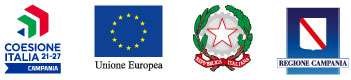 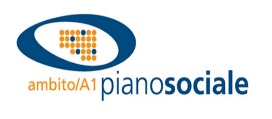 								Spett.le   Azienda speciale consortile per la gestione associata delle politiche sociali                                                                               Nei Comuni dell’Ambito territoriale A1 Via Fontananuova snc  83031 Ariano Irpino (AV)	Oggetto: avviso pubblico di manifestazione d’interesse volta all’individuazione di soggetti con i quali creare una Rete territoriale per la presentazione della proposta progettuale ai fini della partecipazione all’avviso pubblico di cui l’Avviso pubblico “Misure di conciliazione famiglia - lavoro” emanato dalla Direzione Generale per le Politiche Sociali e Socio Sanitarie con DD n. 76 del 09/02/2024 in esecuzione della DGRC n.24 del 17/01/2024 “Progetto della regione Campania per la famiglia e la natalità”. Candidatura.Il sottoscritto __________________________________ ________________________________ nato a ________________ __ il______________ C.F.________________________ residente in______________________ nella qualità di legale rappresentante ovvero di procuratore della ________________ __________________________________________con sede legale in ________________________ C.F._______________________ P. IVA____________________ PEC _____________________________ n. telefono______________________.Assumendo piena responsabilità delle dichiarazioni rese ai sensi degli artt. 46 e 47 del DPR 28/12/2000 n. 445, consapevole delle sanzioni penali previste dall’art. 76 del citato DPR 445/2000, nonché delle altre conseguenze sanzionatorie ed amministrative previste dalle norme vigenti in quanto applicabili, sotto la propria responsabilità                                                                       Dichiara 1_ Di aver preso visione dell’avviso l’Avviso pubblico “Misure di conciliazione famiglia - lavoro” emanato con DD n. 76 del 09/02/2024 della Direzione Generale per le Politiche Sociali e Socio Sanitarie e di accettarne il contenuto in ogni sua parte;2_ Di aver preso visione dell’avviso pubblico di manifestazione d’interesse volta all’individuazione di soggetti con i quali creare una Rete territoriale per la presentazione della proposta progettuale ai fini della partecipazione all’avviso pubblico di cui l’Avviso pubblico “Misure di conciliazione famiglia – lavoro, emanato dall’Ambito territoriale sociale A01 e di accettarne il contenuto in ogni sua parte;3_ Di detenere ogni requisito di ordine generale e particolare previsti dagli avvisi pubblici rappresentati ai precedenti pinti _1 e 2.                                                                    Comunica a_ di presentare candidatura ad essere ammesso alla Rete territoriale promotrice di un Accordo Territoriale di Genere per la presentazione della proposta progettuale di partecipazione all’avviso pubblico di cui l’Avviso pubblico “Misure di conciliazione famiglia - lavoro” emanato con DD n. 76 del 09/02/2024 della Direzione Generale per le Politiche Sociali e Socio Sanitarie;b_ di candidarsi nella qualità di soggetto appartenete ad una delle categorie indicate dall’articolo 3 dell’Avviso pubblico “Misure di conciliazione famiglia - lavoro”:Imprese e consorzi di imprese incluse le reti di imprese:Associazioni di categoria, Sindacati e Enti bilaterali, di rilevanza provinciale e regionale;Soggetti del terzo settore, ai sensi dell’art. 13, comma 1 della legge regionale n. 11/2007;Altri soggetti pubblici o privati interessati:     c_ di candidarsi per la realizzazione degli interventi progettuali indicati dall’articolo 2 dell’Avviso pubblico “Misure di conciliazione famiglia - lavoro”:                                                                 Linea b_ Ludoteca assumendo a riferimento il servizio “polifunzionale per Minori di età superiore ai 3 anni”. Linea c_ Attivazione di sportelli di orientamento al lavoro per le donne.L’interessato, consapevole delle conseguenze nei casi di dichiarazioni false e mendaci previste dall’articolo 76 del DPR 445/2000, ai sensi degli articoli 46 e 47 del medesimo DPR del 28 dicembre 2000 n. 445, in sostituzione delle certificazioni rilasciate da autorità pubbliche o soggetti terzi, dichiara altresì:1_ di soddisfare ogni altro requisito di ordine speciale previsto dall’articolo 8 dell’Avviso pubblico di emanato dall’Ambito territoriale sociale A012_ di non ricadere in nessuna delle condizioni di esclusione prevista dall’articolo 11 dell’Avviso pubblico di emanato dall’Ambito territoriale sociale A01.L’interessato come sopra indicato e rappresentato si candida a volgere le attività sotto descritte:L’interessato, consapevole delle conseguenze nei casi di dichiarazioni false e mendaci previste dall’articolo 76 del DPR 445/2000, ai sensi degli articoli 46 e 47 del medesimo DPR del 28 dicembre 2000 n. 445, in sostituzione delle certificazioni rilasciate da autorità pubbliche o soggetti terzi, dichiara altresì di detenere:1_ Corrispondenza ed aderenza agli obiettivi di priorità individuati dai risultati attesi indicati dall’ articolo 3 dell’avviso esplorativo: _____________________________________________.2_ Pertinenza e compatibilità della candidatura ai risultati attesi dalle attività progettuali indicati dall’articolo 3 dell’avviso esplorativo: _____________________________________________.3_ Competenza ed esperienza professionale detenute dagli interessati: indicare capacità tecniche e professionali, abilitazioni professionali, iscrizione negli elenchi ed albi previste da norme generali e di settore in quanto applicabili, ovvero autorizzazioni relative all’esercizio dei servizi e volgimento delle attività per i quali propongano candidatura ad essere ammessi nella Rete territoriale dell’Accordo Territoriale di Generea______________________b _____________________c______________________etc. _____________________.4_ Dotazioni di mezzi, strutture e risorse, nonché della capacità tecnica, organizzativa e professionale, intesa come concreta capacità di operare per la realizzazione degli interventi progettuali:a______________________b _____________________c______________________etc. _____________________.5_ Certificazioni di qualità detenute:a______________________b _____________________c______________________etc. _____________________.6_ Referenze rese da amministrazioni pubbliche:a______________________b _____________________c______________________etc. _____________________.7_ Competenza ed esperienza professionali detenute in ulteriori attività.a______________________b _____________________c______________________etc. _____________________.Ove, in particolare, gli interessati presentino la candidatura relativamente ad attività progettuali che prevedano l’erogazione di voucher per l’acquisto di servizi, gli stessi devono detenere ogni requisito comune e specifico previsto per le singole categorie dei servizi socio educativi dal “Catalogo dei servizi di cui al Regolamento Regionale 4/2024 di esecuzione della Legge regionale 23 ottobre 2007, n. 11”, nonché dalla normativa di riferimento: indicare gli estremi dei titoli di abilitazione e/o di eventuale accreditamento_________________________________________.Gli interessati rendono tali dichiarazioni tenuto conto e compatibilmente con l’applicazione delle norme di carattere generale e speciale disciplinanti forme associative e costitutive, regimi autorizzativi e profili di responsabilità, modelli di rappresentanza, iscrizione ad albi e registi, delle categorie dei soggetti giuridici di loro appartenenza.L’interessato come sopra indicato e rappresentato nel caso di ammissione alla Rete territoriale promotrice del relativo Accordo Territoriale di Genere, agli esiti dell’avviso pubblico emanato dall’Ambito territoriale sociale A01 si impegna a sottoscrivere la DICHIARAZIONE DI INTENTI di cui in allegato_ 4 dell’Avviso pubblico “Misure di conciliazione famiglia - lavoro” emanato dalla Regione Campania con DD n. 76 del 09/02/2024.	L’interessato come sopra indicato e rappresentato nel caso di ammissione a finanziamento della proposta progettuale da parte della Regione Campania della proposta progettuale dichiara che provvederà entro 30 giorni dalla data di pubblicazione della graduatoria sul BURC, ad associarsi formalmente in ATS, conferendo mandato collettivo speciale con rappresentanza al soggetto capofila/mandatario  secondo quanto disciplinato all’art.2 dell’Avviso pubblico “Misure di conciliazione famiglia - lavoro” emanato con DD n. 76 del 09/02/2024.	L’interessato come sopra indicato e rappresentato nel caso di ammissione a finanziamento della proposta progettuale si impegna a produrre la documentazione richiesta dalla Regione Campania.	L’interessato come sopra indicato e rappresentato allega alla presente candidatura la Carta dei servizi.                                                                                                        Il legale rappresentante del candidato							                 _________________________Documento firmato digitalmente.